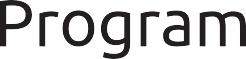 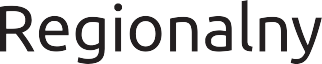 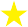 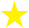 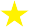 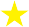 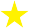 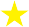 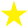 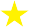 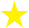 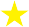 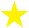 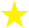 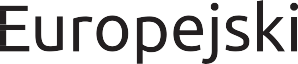 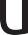 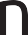 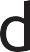 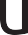 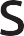 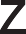 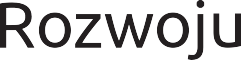 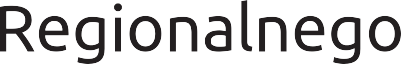 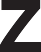 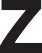 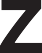 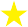 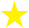 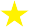 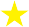 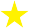 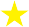 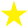 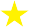 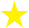 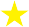 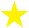 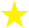 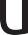 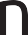 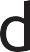 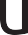 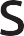 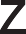 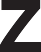 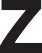 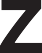 Projekt pn.: Wdrożenie wyników prac B+R w Marba sp. z o. o. sp. j. w celu zaimplementowania innowacji produktowych i innowacji procesowej do własnej działalnościCel projektu:	Wzrost konkurencyjności firmy na rynku ogólnopolskim i globalnymBeneficjent: MARBA SP. Z O. O. SP. J.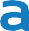 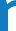 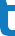 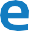 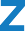 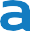 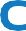 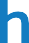 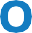 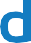 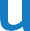 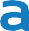 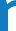 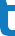 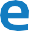 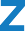 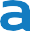 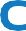 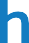 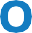 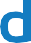 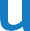 